Publicado en  el 01/08/2016 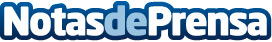 1 de cada 7 empresas de base tecnológica es murcianaEn concreto, 18 de las 123 ‘startups’ certificadas como Empresas Innovadoras de Base Tecnológica (EIBT) por la Asociación Nacional de Centros Europeos de Empresa e Innovación Españoles (ANCES) desde el año 2009 han surgido en el seno de los centros de Murcia y CartagenaDatos de contacto:Nota de prensa publicada en: https://www.notasdeprensa.es/1-de-cada-7-empresas-de-base-tecnologica-es Categorias: Murcia Emprendedores Innovación Tecnológica http://www.notasdeprensa.es